Compassion and Creation Refresh The Sense Of Beauty Of Our Planet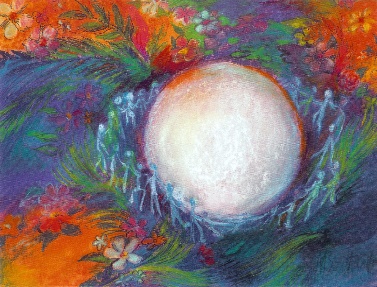 Cosmic Dance by Mary SouthardQuotes by Sally Ride"The view of earth is absolutely spectacular, and the feeling of looking back and seeing your planet as a planet is just an amazing feeling. It's a totally different perspective, and it makes you appreciate, actually, how fragile our existence is."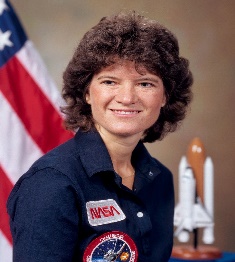 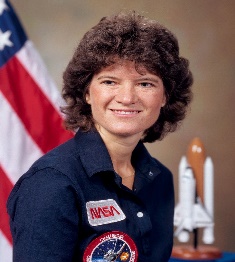 “I could see how fragile Earth is. When I looked toward the horizon, I could see a thin, fuzzy blue line outlining the planet. At first, I didn’t know what I was seeing. Then I realized it was Earth’s atmosphere. It looked so thin and so fragile, like a strong gust of interplanetary wind could blow it all away. And I realized that this air is our planet’s spacesuit — it’s all that separates every bird, fish, and person on Earth from the blackness of space. …To a person standing on the ground, our air seems to go on forever. The sky looks so big, and people haven’t worried about what they put into the air. From space, though, it’s obvious how little air there really is. Nothing vanishes “into thin air.” The gases that we’re sending into the air are piling up in our atmosphere. And that’s changing Earth’s life-support system in ways that could change our planet forever.”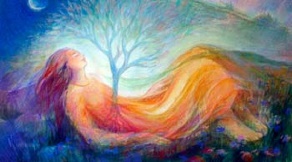 Mary Southard – looking up to space‘Not the earth’ but Earth - to make a relationshipThe Hidden life of Trees: Peter WohlebehHow interrelated everything isWolves of Yellowstone Park – wolfs balanced the environment and when wolves left the imbalance was created.  Wolves got back and nature more balanced.PAUSE – what brings you to an awareness of the beauty of EarthIlia Delio names the crisisEnergy crisis due to over consumption of fossil fuelsGlobal warming due to excess carbon in atmosphereIndustrialization of food that disrupts food cycles and creates artificial food substancesDepletion of natural resources, species extinction, alteration of natural life cycles, loss of biodiversityEnvironmentBio side (destruction of what is on the planet) and geo side (destruction of Earth itself) ‘Death of Songbirds’ movie: Canadian film (in one day how many died hitting glass windows- table after table of dead species)Genetic seeds implications (Monsanto and Cargill own seeds)Developing countries – feeding more people due to seeds but taking away their rights because they must use the seed and it does not reproduce. Poor can’t afford – and they had weed killers then (small garden) but can’t grow anything between rows due to it will be killedKind of a hidden part – corporation owns ability to grow food as neededJesus used nature to tell his stories and teach: mustard seed, farming, sheep etc.John Muir quote:When we try to pick out anything by itself, we find it hitched to everything else in the universe.PAUSE – what brings you an awareness of our suffering planetImplications of environmental issuesLaudato SI – Poor people especially affected by environmental issues:Dependent on natural reserves: agriculture, fishing, forestryDependent on fishing reservesMelting of polar cap lessons hunting for foodWater pollution and the privatizing of waterRese in sea level and flooding, nowhere else to liveSurge in migration due to many of these comate issuesMigration:  Fleeing for many reasons (crime and war) but also environmental Extinction of species - Underlying Cause – it’s about our attitudePS 8 – attitude towards planet (humans have dominion over)Green Paradise Lost, Elizabeth Dodson Gray quoteDifferent than, not better than the rest of creationLaudato SI: Earths Lord and Masters, Plunderers at will  Forget we are dust of the earthGet rid of anything an inconvenience - Story from retreat center about frog symphony vs noiseDisrespect of nature – she refers to class where she learned how to respect a stoneJose Hobday quote– ask permission before using some, thank them when something, like flowers, die.  Keep mindful.Ahimsa = do no harm whenever possible to anything that exists (Buddhism)Article Feb. 2008 – Newsweek:   How People Can change “When Nature is Nurtured”Must form a relationship with nature if we are going to save it, have compassionThomas Berry quote:Planet has become an it rather than a thou.  We no longer hear the voices of the rivers, the mountains, or the sea.  The trees and the meadows are no longer intimate modes of spirit presence. Quote by Dostoyevsky Love creation, the whole and every grain of it.  If you love everything, you will perceive the Divine mystery in all things…and once you perceive it, you will begin to comprehend better every day and come to love the whole world with an all embracing love.Intelligence of creation – is different from humans but existsHidden Life of Trees – talks about acacia trees in Africa eaten by giraffes.  He also talks about beech trees grow on rocky, sandy, good soil area.  Rate of photsynthesis was the same as healthy ones where helping other trees…all kinds of tree connections.Beyond Words by Carl Safina – PBS series she watched about alligators and their babiesWhat can we do?LegislationCatholics Continue to Press President on Climate Change ‘Green Fund’ – 100 billion dollars to help underdeveloped nations.Rachal Carson, Silent Spring and read her life story and her impact: EPA, Earth Day etc.Global corporations need legislationStand up for nature, don’t give up efforts for environmental protection: stop plastic for a dayGet close to nature – live in relationship with not dominion overIndividual efforts to protect the environmentLive with less – how much is really neededQuote from St. Basil“When someone steals another's clothes, we call them a thief. Should we not give the same name to one who could clothe the naked and does not? The bread in your cupboard belongs to the hungry; the coat unused in your closet belongs to the one who needs it; the shoes rotting in your closet belong to the one who has no shoes; the money which you hoard up belongs to the poor.”“I want creation to penetrate you with so much admiration that everywhere, wherever you may be, the least plant may bring to you the clear remembrance of the Creator. If you see the grass of the fields, think of human nature, and remember the comparison of the wise Isaiah. “All flesh is grass, and all the goodliness thereof is as the flower of the field.”Jane Goodall quote: For years, I have been saying that every individual matters. Now this is truer than ever, and social media helps make our voices count. In this new way, we can involve thousands—millions—of people. This is how we can stand up to the giant multinationals. We have to realize that each day we make some kind of impact, and we have a choice as to what type of impact we will make. We need to think about the consequences of the small choices we make each day: what we eat, what we wear. Where was it made? Did it involve child slave labor? Cruelty to animals? Harm to the environment? These millions or billions of small choices lead to a more sustainable world. It seems to me that only when the head and heart work in harmony can human beings attain their true potential. And that potential is huge.Pam Chappell quote:One person at a time, one person at a time.We can build a world of peaceOne person at a timeI can’t change the whole world wideBut I can change the one insideAnd so we start, from heart to heart,One person at a time.Francis Rothluebber poem:Why did You trust us with the Earth,Your jewel,Your pearl of great price?Why did you trust us with water,pure crystal in the sunlight?With rain-forests,lush with table-sized leaves?What do you see in usthat we do not see?Joan Chittister:  Poverty is the greatest enemy of the environment.Thomas Merton: to understand our existence we must be in sync with all.Rabbi Arthur Green ‘Preservation of Divine Glory”:“…preservation of this earth…is a sacred duty; it is preservation of the manifestation of divine glory, not just (of) the natural world.”Teihard de Chardin asks “does life, which has made us what we are, desire that we should extend it further?How much we love creation?How much compassion de we have for it?What amounts of gratitude do we have for life?Do we truly identify as one with all there is?Do we see divine in all creation?Chardin:  Every aspect of life is bound in a relationship of unityAwakening the Energies of Love by Ann HillmanProgression of Consciousness (Brian Swimme)Experience the beauty of creationComprehend the idea of evolutionIdentify as an aspect of creationUnderstand our species negative impactAllow ourselves to fee the related painDevelop the compassion to work for positive changePAUSE – take some time to review these quotes, information and pull out theWays you can take action to have compassion to creationA quote/idea that resonates with you (could be a line, a word, or the whole quote that can become like your mantra/prayer to keep compassion to creation in your thoughts)Handouts in packetNotesAnimal Extinction Happens More Often Than You Think by  Emily Bohatch (USA TODAY article)Additional quotes (Elizabeth Johnson)The Gift of Ecological HumilityOne Body from M. MorwoodTurtle world questionsA Healing Prayer for the World MeditationSong at the Center lyricsBy Breath lyricsVideosSarah ThomsenBy Breath: https://www.youtube.com/watch?v=5HgOJiJRKMM Song Like a Seed medley:  https://www.youtube.com/watch?v=-fTNrIXz5t4Water is Life:  https://www.youtube.com/watch?v=KSRKTuImEW0 River Dream:  https://www.youtube.com/watch?v=ksfH2-oq3eo Misc.Beautiful Earth:  https://www.youtube.com/watch?v=DTZWgHfGhus The Beautiful of Planet Earth:  https://www.youtube.com/watch?v=SWELdS1fG_E The Beauty of Earth: https://www.youtube.com/watch?v=Cl_kXbhTi8k The Astonishing Beauty of Nature:  https://www.youtube.com/watch?v=f3tWEoCNXoU 12 Meditations for the Earth:  https://intergifted.com/meditations-earth/ Gentle Rain:  https://www.youtube.com/watch?v=nEdIvaSbhX8 Turtle World:  https://www.youtube.com/watch?v=aF_NFNx5LHQ Astronauts Picture of the Earth (NASA): https://earthobservatory.nasa.gov/features/videos/picturing-earth It Is Just Another Ordinary Miracle Today: https://www.youtube.com/watch?v=NFLAQ2h4Fxo Comments:There are wonderful meditations and prayers (from Joyce) to incorporate.  I find it helpful to have an engaging video to startle participants thinking about creation…and out connections.Created by: Bobbi Bussan, OSB.  rbussan@smmsisters.org